Ciencias Naturales - Física 1º medio / Unidad 3 / OA13 / Actividad 1Aproximación a los sismos y al concepto de sismoa) Se reúnen en pequeños equipos; deben disponer de materiales como los siguientes: un palito de brocheta, otro de maqueta, un palo de madera de 40 cm de largo por 1 pulgada de ancho por 0,5 pulgadas de espesor, y un palo de madera de 40 cm de largo por 2 pulgadas de espesor y 2 pulgadas de ancho.Un o una estudiante toma el palito de brocheta desde sus extremos y comienza a doblarlo, lentamente, hasta romperlo. Los compañeros y compañeras registran lo que observan.
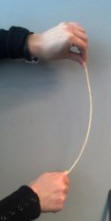 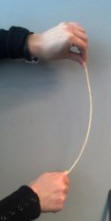 A continuación hacen lo mismo con el palito de maqueta y los demás materiales.Responden:¿Hubo algún material que no se deformara antes de romperse?¿Hubo algún material que no se deformara o rompiera en forma perceptible? Si así fue, ¿qué se pudo haber hecho para que lo mismo ocurriera con los otros materiales?Cuando se rompió uno de los trozos de madera empleado, ¿se fracturó en un punto único o en una extensión más larga?¿Cómo se puede comparar lo que observaron con el comportamiento de las placas tectónicas en el fenómeno de la subducción?¿De dónde proviene la energía que ocasiona los fenómenos telúricos?b) Las y los estudiantes deciden escribirle al editor de un diario que publicó un artículo referido a los movimientos de tierra, afirmando que las palabras terremoto, sismo y temblor tienen distintos significados. La carta al editor tiene como objetivo explicar que, técnicamente, son sinónimos.Responden: ¿es lo mismo maremoto que tsunami? Junto a su profesor o profesora, elaboran el concepto de sismo y de tsunami.Esta actividad puede relacionarse con el OA 13 de Lengua y Literatura mediante la siguiente actividad:Redactan un texto con el propósito de explicar un tema y conceptos específicos.Observaciones a la o el docentePara esta actividad es conveniente coordinar con la o el docente de Lengua y Literatura para efectos de conocer el significado y origen, de ser necesario, de los términos sismo, seísmo, terremoto, temblor, maremoto y tsunami.Observaciones a la o el docentePara esta actividad es conveniente coordinar con la o el docente de Lengua y Literatura para efectos de conocer el significado y origen, de ser necesario, de los términos sismo, seísmo, terremoto, temblor, maremoto y tsunami.